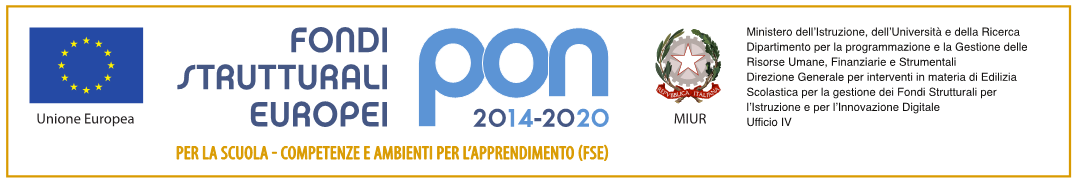 Avviso Prot. n. 3504 del 31/03/2017 - FSE - Potenziamento della Cittadinanza europea Asse I – Istruzione – Fondo Sociale Europeo (FSE)Obiettivo Specifico 10.2 – Azione 10.2.3CPROGETTO I AM EUROPACODICE PROGETTO: 10.2.2A-FSEPON-SI-2018-49, CUP: B77I18064920006Modello di domandaL’alunno/a_____________________________della classe______del liceo linguisticoCHIEDEDi partecipare alla selezione per l’inserimento nel modulo “Dublin calling to connect” del progetto I AM EUROPA. A tal fine DICHIARA i seguenti titoli valutabili ai fini della graduatoria:A parità di punteggio si terrà conto del minor reddito secondo l’indicatore ISEE 2019 relativo ai redditi 2018. L’esito della selezione e della relativa graduatoria sarà pubblicato sul sito dell’Istituto. 										FIRMAISTITUTO MAGISTRALE STATALE“REGINA MARGHERITA”Licei: Scienze umane/LES/Linguistico/ Musicale e CoreuticoP.tta SS. Salvatore, 1 - 90134 PALERMO – Codice Fiscale 80019900820Tel. 091.334424 / 334043 - Fax 091.6512106 - Cod. Min. PAPM04000VWeb - http://www.liceoreginamargherita.gov.it  - E mail: papm04000v@istruzione.itTitoli valutabiliVALUTAZIONEPUNTEGGIO MASSIMOVoto	di	inglese nell’ultimo quadrimestre 	/1010Media	generale	dei	voti nell’ultimo quadrimestre 	/1010Voto di condotta (minimo 8) 	/1010Possesso di certificazione di lingua inglese B210